Publicado en Madrid el 27/11/2020 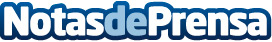 Estos serán los productos más regalados por las empresas estas Navidades, según GalantaGalanta, la unidad de negocio de Mediapost especializada en programas de fidelización e incentivos, revela los regalos más demandados por las empresas para sus trabajadores durante estas navidadesDatos de contacto:Trescom609580452Nota de prensa publicada en: https://www.notasdeprensa.es/estos-seran-los-productos-mas-regalado-por-las Categorias: Marketing Emprendedores Recursos humanos Consumo http://www.notasdeprensa.es